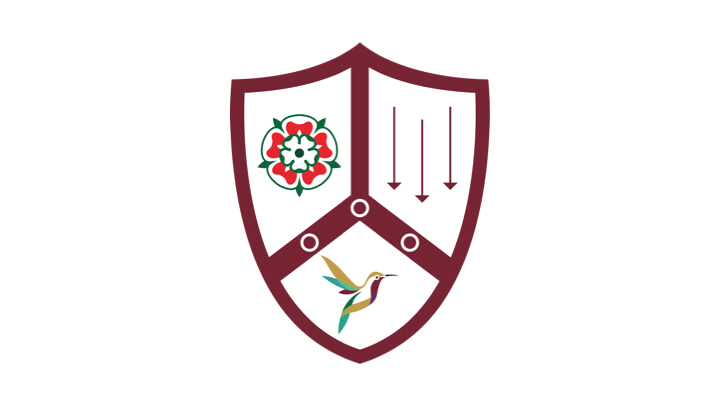 WALT: recall multiplication and division facts for the 5x table   This KIRF will be tested at the start and end of the term. In school, your child will receive one, fifteen-minute, timetabled slot a week to practise this skill. We have already been practising counting in 5s, and now we are looking at how this is formally written. By the end of this half term, children in Year 2 should know the following facts and be able to recall them instantly:Top Tips:The secret to success? Practise little and often! Can you learn these on your way to school? On a car journey? Or even at the breakfast table? You don’t need to learn them all at once: start with those you are more confident with before tackling the rest. Why not practise whilst keeping active? You could throw and catch or kick a ball whilst learning them! Remember, some of these facts you will already know from your last KIRF (10x table)!Times Tables Songs:https://www.bbc.co.uk/teach/supermovers/ks1-maths-the-5-times-table/zhbm47h - This is the one we will be using in class for movement breaks as a team. Play Games!✓ Make your own dominoes with multiples of 5 on one side and questions on the other and place them so that the ones touching create a multiplication or division sentence. ✓ Create a board game or a treasure hunt related to multiplication or division facts.✓ Make some flashcards and ask a family member to test you!
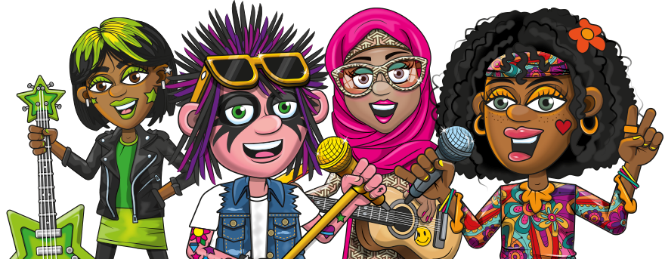 This term Miss Stevens will also be arranging for all children in Year 2 to have a Times Table Rockstar log in! This is very exciting and she will email instructions of how the website and app work to support the use of this great programme outside of school. 0 x 5 = 0 0 ÷ 5 = 01 x 5 = 55 ÷ 5 = 12 x 5 = 1010 ÷ 5 = 23 x 5 = 15 15 ÷ 5 = 34 x 5 = 2020 ÷ 5 = 45 x 5 = 2525 ÷ 5 = 56 x 5 = 30 30 ÷ 5 = 67 x 5 = 3535 ÷ 5 = 78 x 5 = 40 40 ÷ 5 = 89 x 5 = 45 45 ÷ 5 = 910 x 5 = 50 50 ÷ 5 = 1011 x 5 = 5555 ÷ 5 = 1112 x 5 = 6060 ÷ 5 = 12